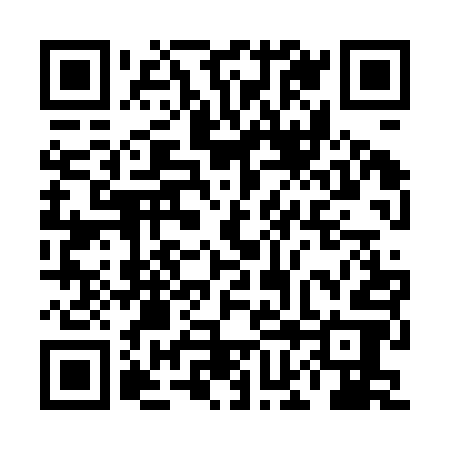 Prayer times for Dzielnica Stara, PolandMon 1 Apr 2024 - Tue 30 Apr 2024High Latitude Method: Angle Based RulePrayer Calculation Method: Muslim World LeagueAsar Calculation Method: HanafiPrayer times provided by https://www.salahtimes.comDateDayFajrSunriseDhuhrAsrMaghribIsha1Mon4:156:1412:445:117:149:062Tue4:126:1212:435:127:169:093Wed4:096:1012:435:137:189:114Thu4:066:0812:435:147:199:135Fri4:036:0512:435:167:219:156Sat4:006:0312:425:177:239:187Sun3:576:0112:425:187:249:208Mon3:545:5812:425:197:269:229Tue3:515:5612:415:207:289:2510Wed3:485:5412:415:227:299:2711Thu3:455:5212:415:237:319:3012Fri3:425:5012:415:247:339:3213Sat3:395:4712:405:257:349:3414Sun3:365:4512:405:267:369:3715Mon3:335:4312:405:277:389:4016Tue3:305:4112:405:287:409:4217Wed3:275:3912:405:307:419:4518Thu3:235:3712:395:317:439:4719Fri3:205:3512:395:327:459:5020Sat3:175:3212:395:337:469:5321Sun3:145:3012:395:347:489:5522Mon3:105:2812:385:357:509:5823Tue3:075:2612:385:367:5110:0124Wed3:045:2412:385:377:5310:0425Thu3:005:2212:385:387:5510:0726Fri2:575:2012:385:397:5610:1027Sat2:535:1812:385:407:5810:1328Sun2:505:1612:375:418:0010:1629Mon2:465:1412:375:428:0110:1930Tue2:435:1212:375:448:0310:22